Dokumentasi Pelaksanaan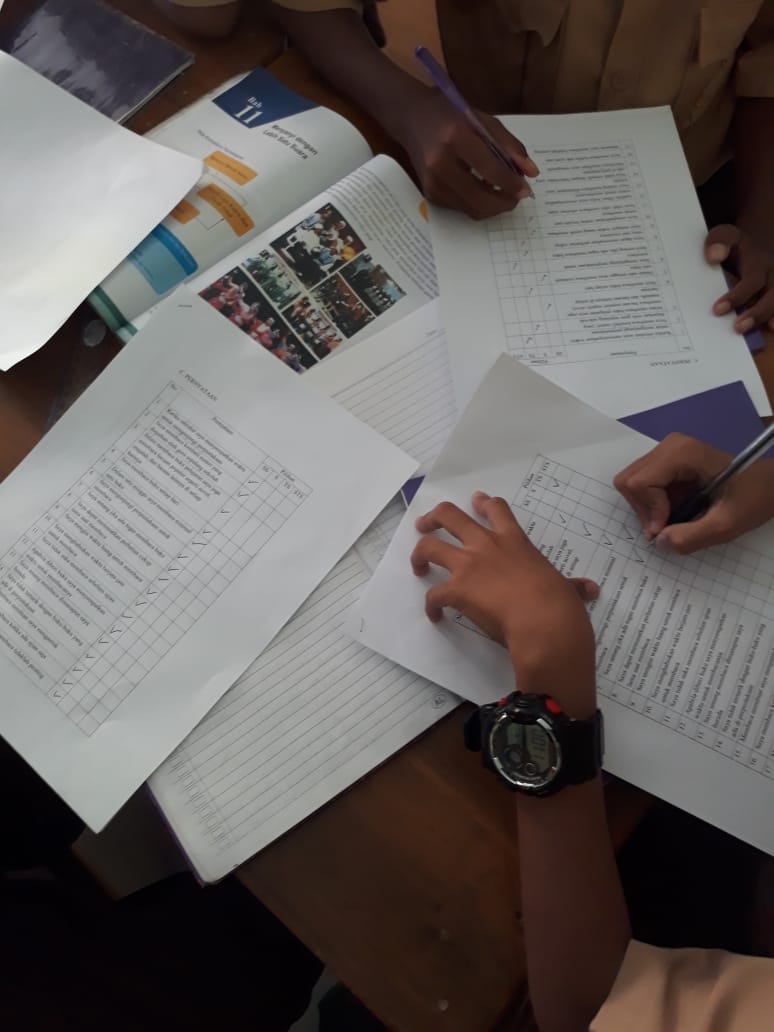 ( Siswa Mengisi angket penelitian)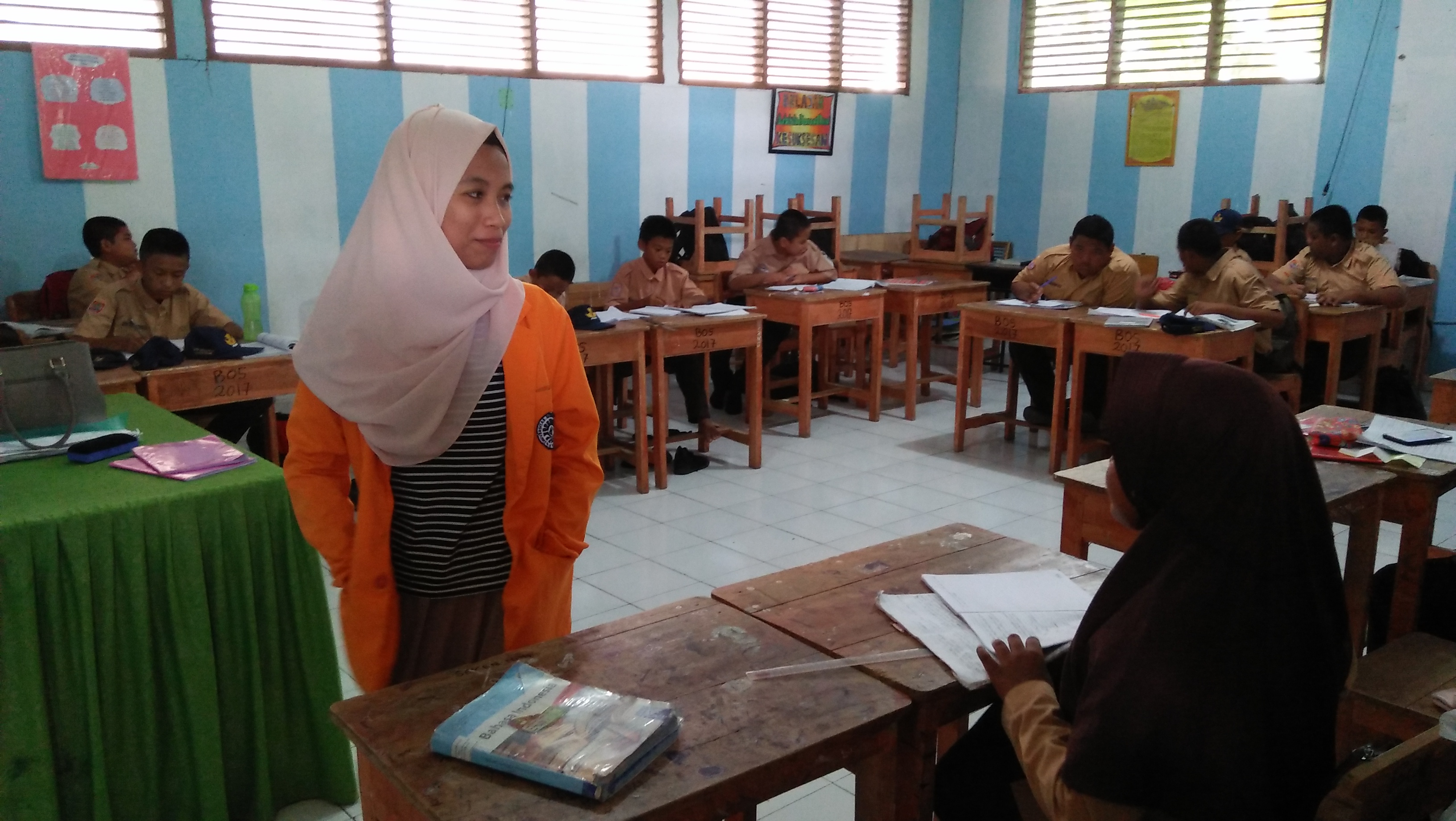 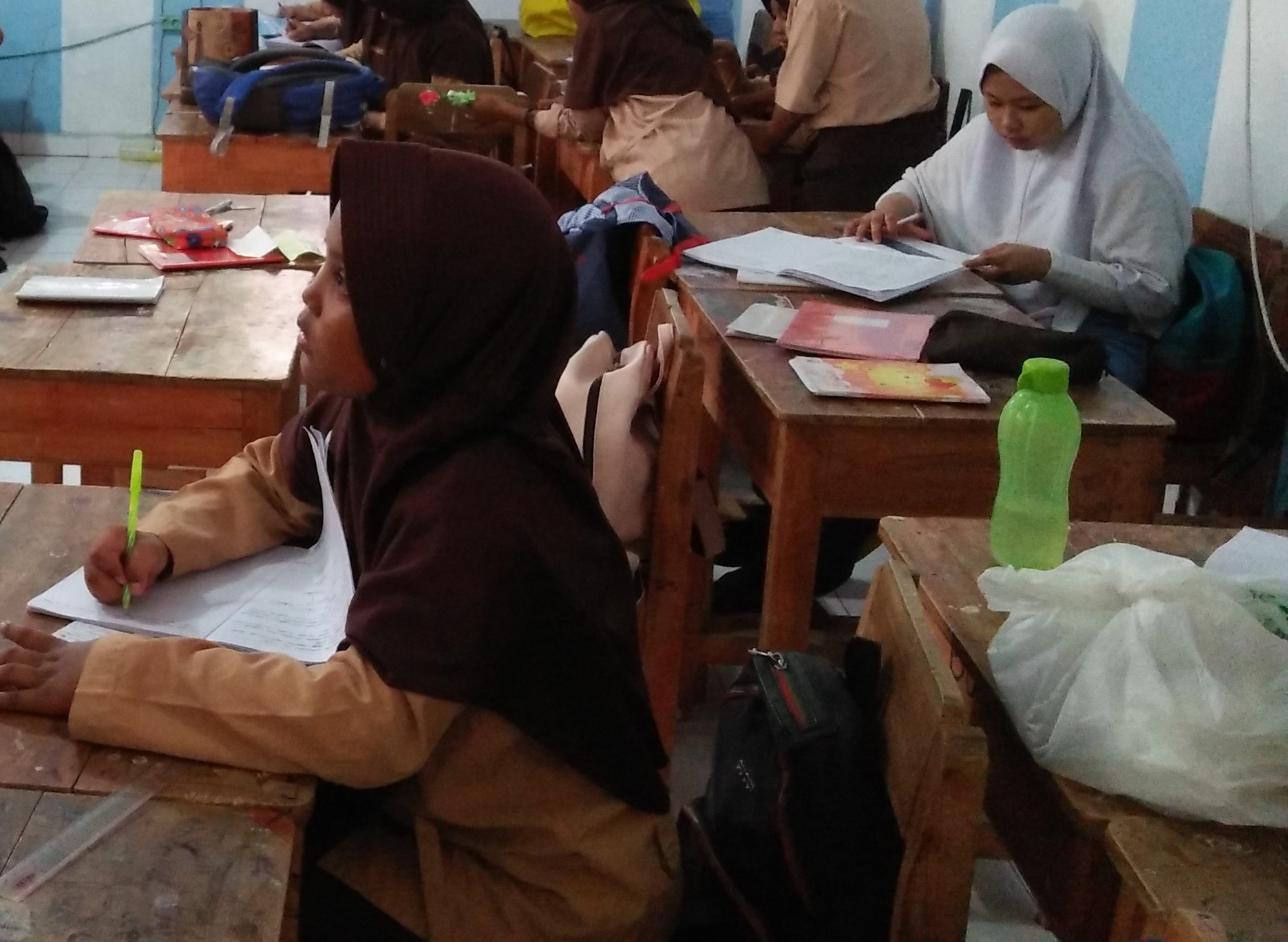 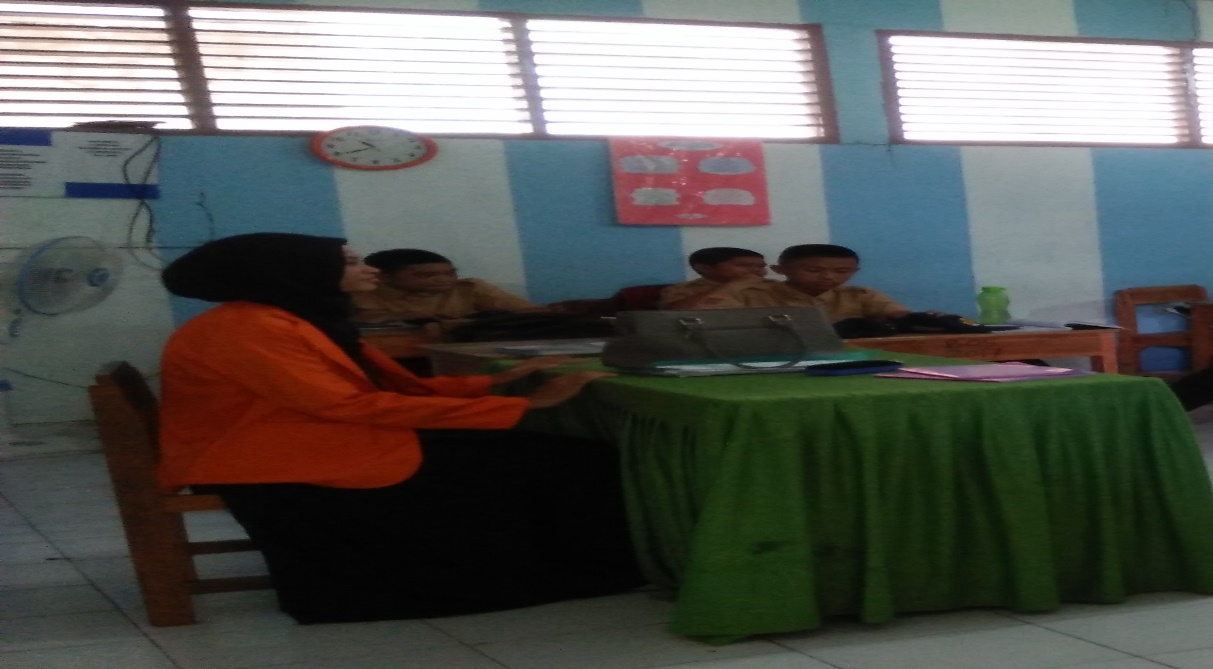 (Peneliti menjelaskan pentingnya meningkatkan kebiasaan membaca)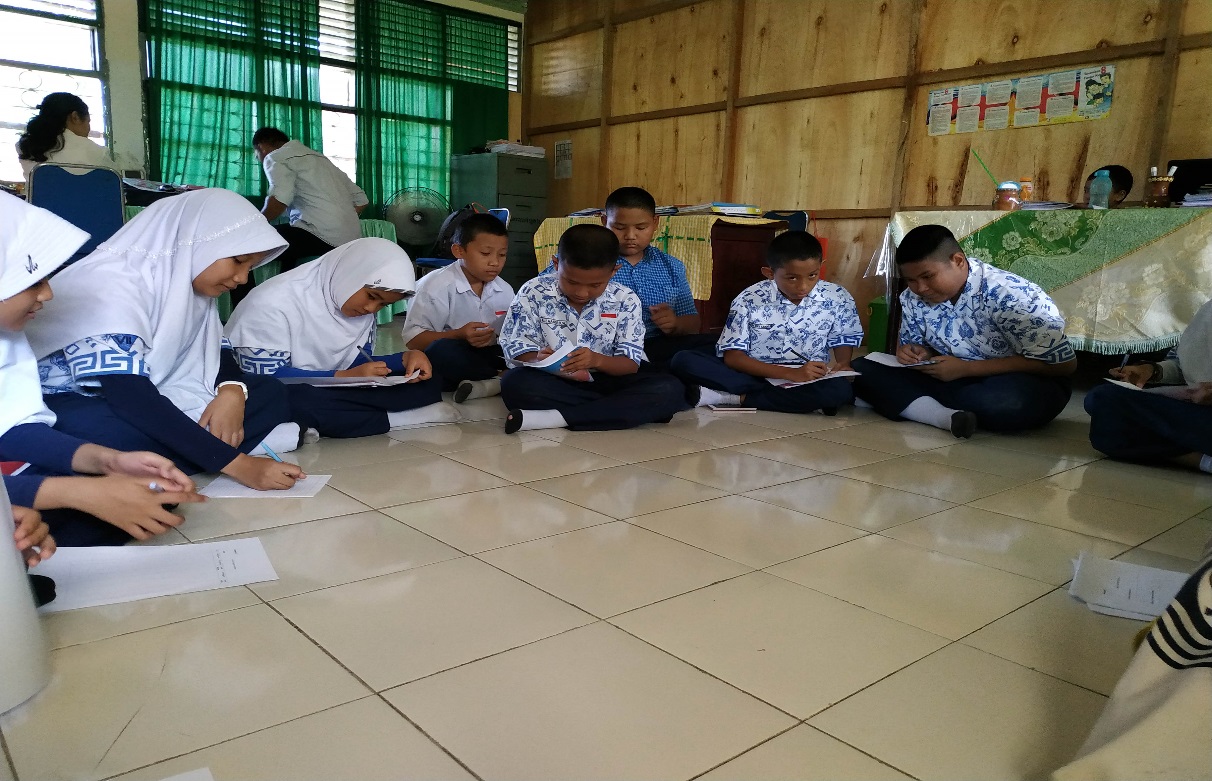 ( Siswa Mengisi Lembar schedule harian )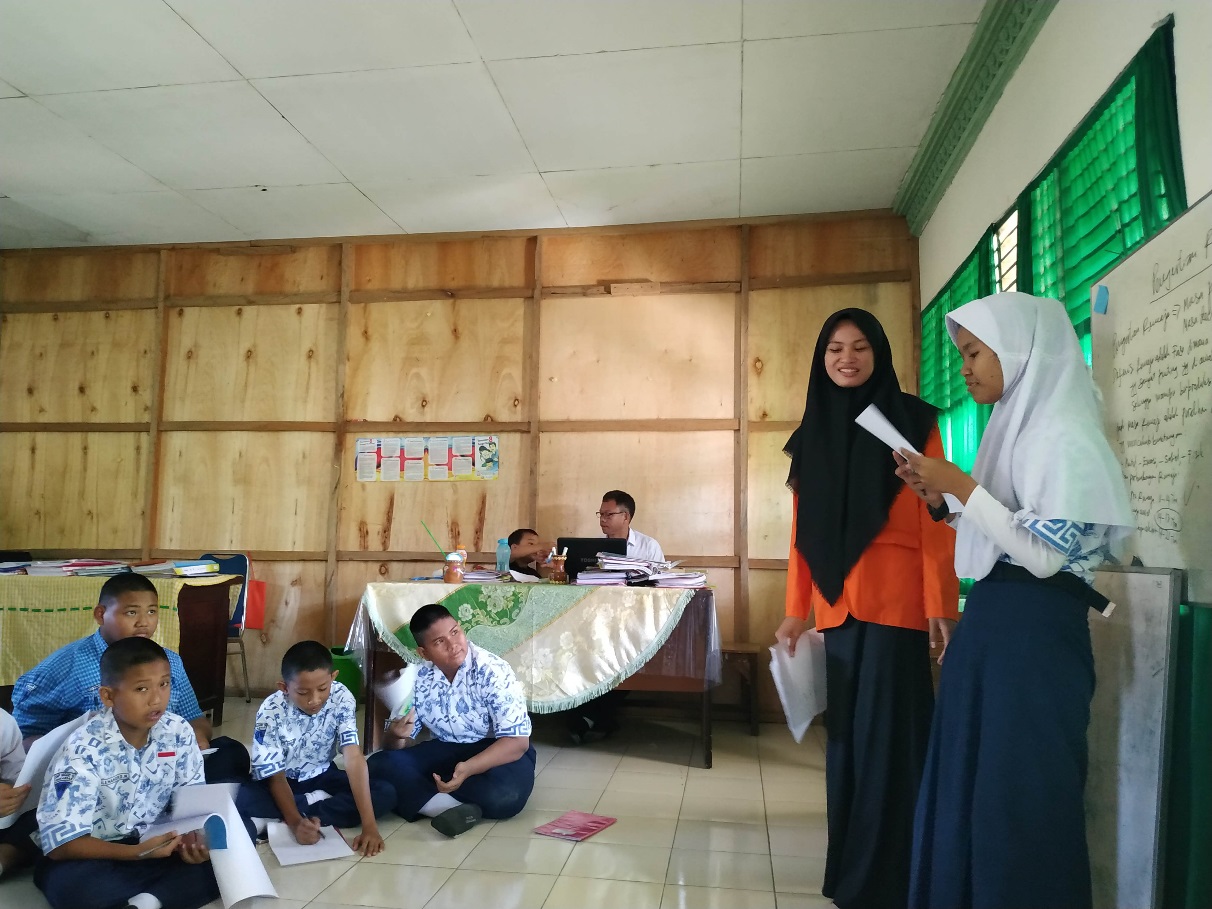 ( Siswa membacakan lembar schedule )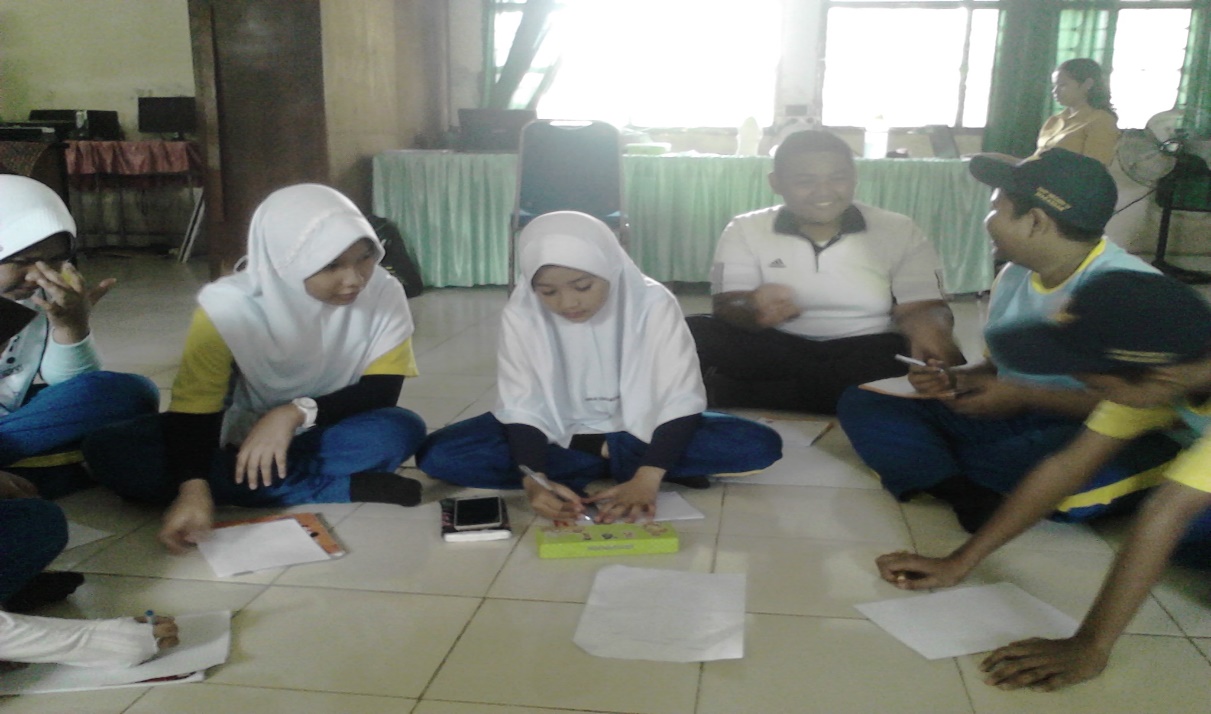 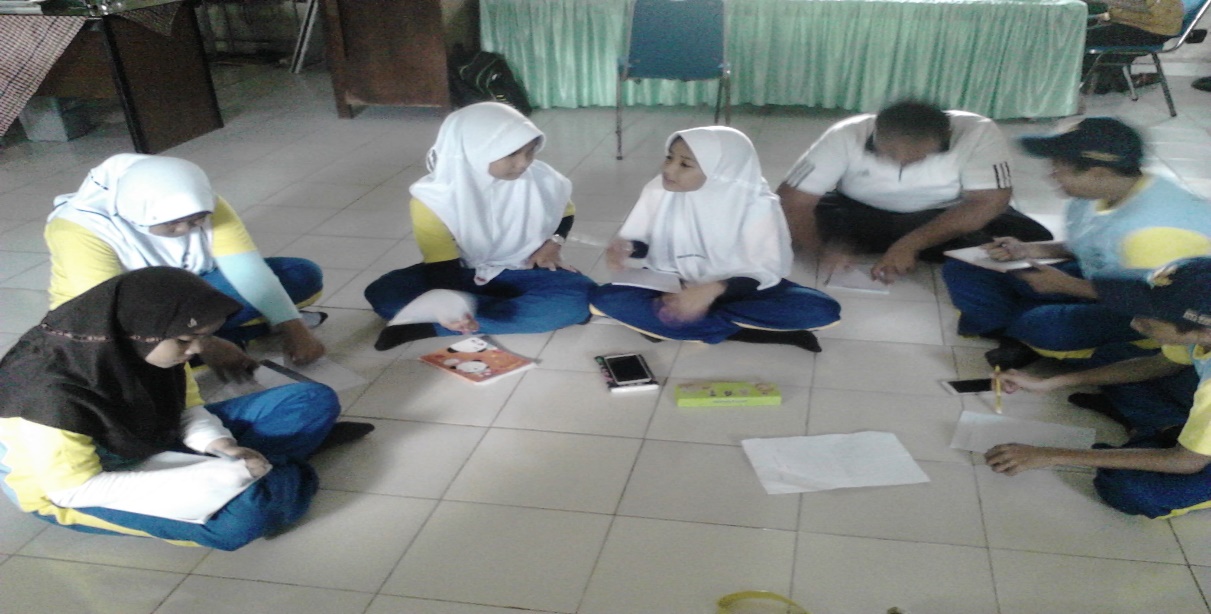 ( Siswa Mengisi Kontrak Perilaku )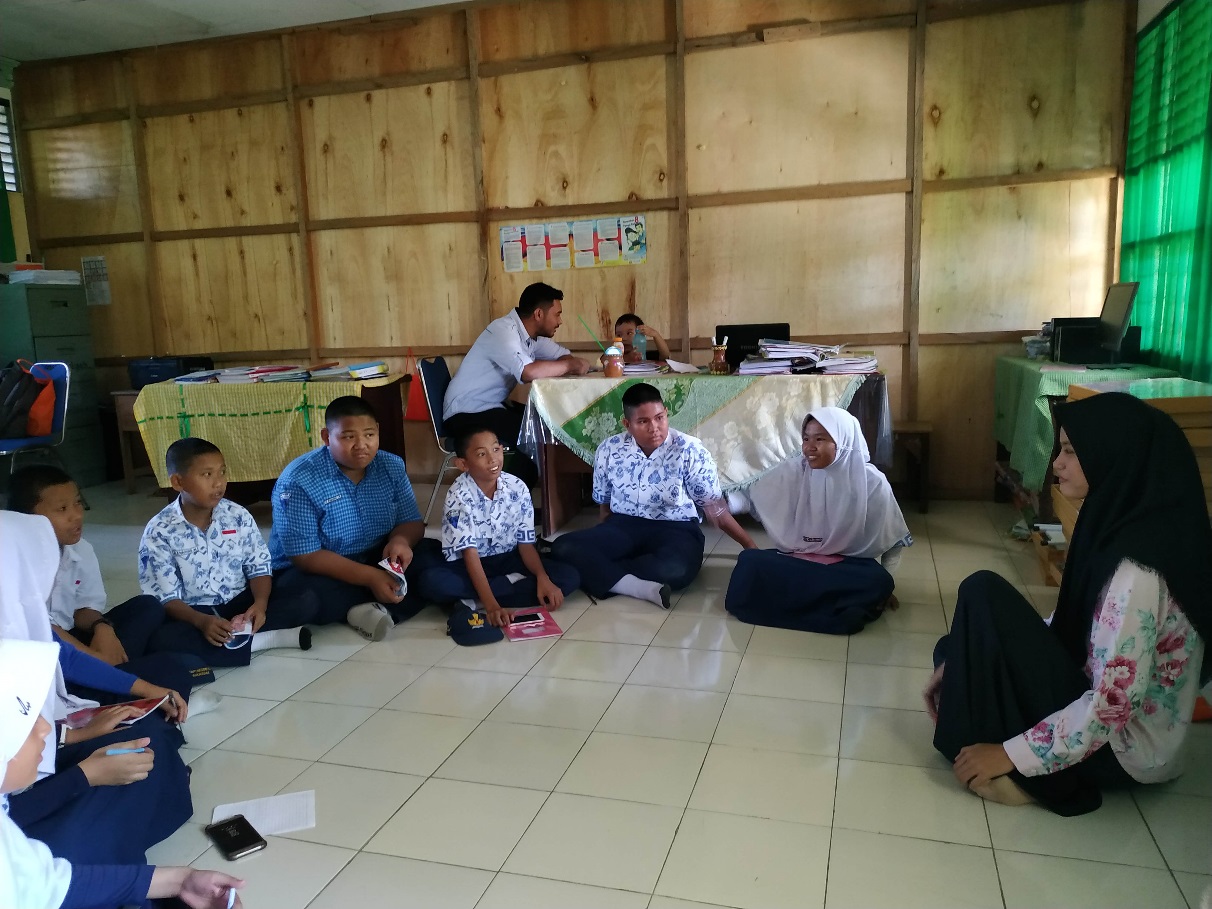 ( Siswa Melakukan Review kebiasaan membaca )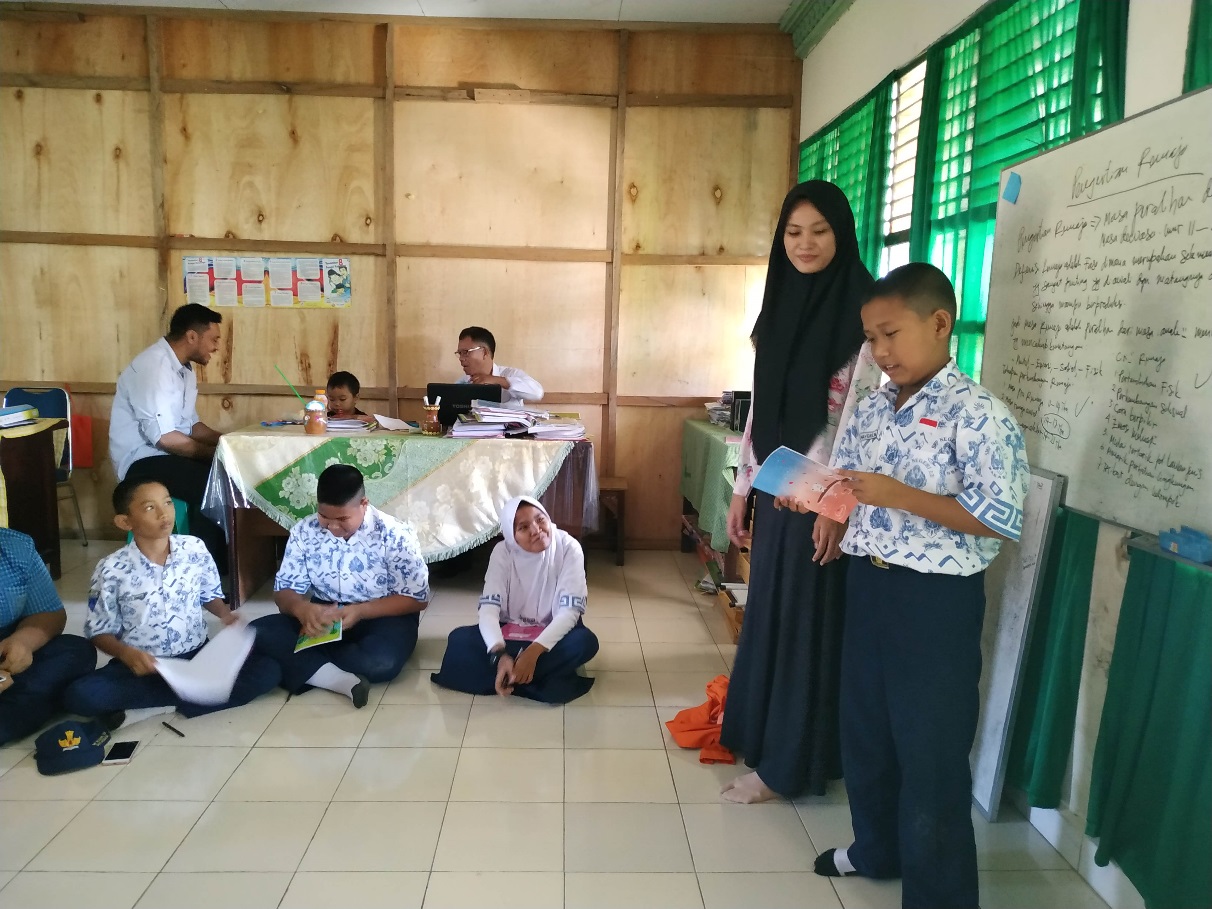 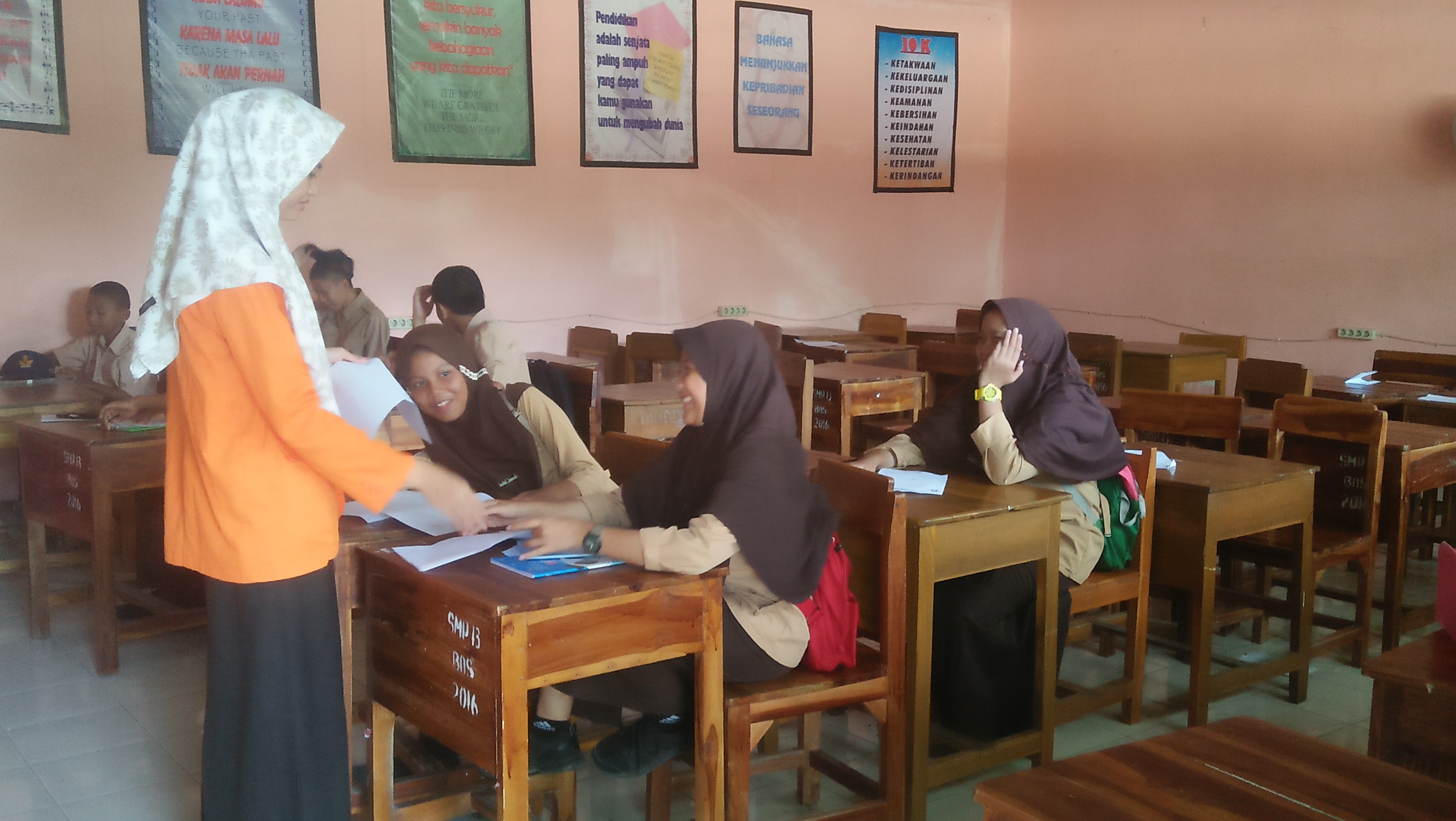 ( Siswa Mengisi lembar evaluasi )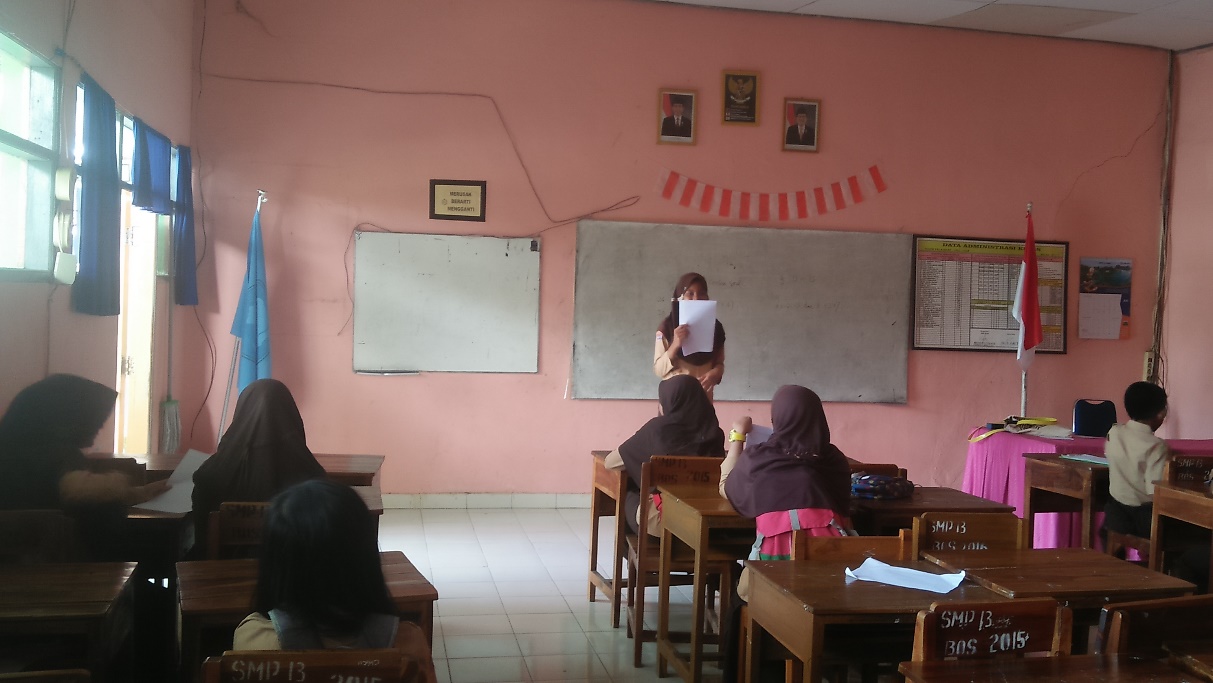 ( Siswa membacakan manfaat yang diperoleh selama mengikuti kegiatan )